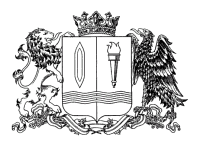 ПРАВИТЕЛЬСТВО ИВАНОВСКОЙ ОБЛАСТИПОСТАНОВЛЕНИЕПриложение к постановлению Правительства Ивановской областиот ______________ № ______-пПриложение к порядку формирования, ведения (в том числе ежегодного дополнения) и обязательного опубликования перечня имущества Ивановской области, свободного от прав третьих лиц (за исключением права хозяйственного ведения, права оперативного управления, а также имущественных прав субъектов малого и среднего предпринимательства), предусмотренного частью 4 статьи 18 Федерального закона от 24.07.2007 № 209-ФЗ «О развитии малого и среднего предпринимательства в Российской Федерации»ФОРМА ведения перечня имущества Ивановской области,свободного от прав третьих лиц (за исключением права хозяйственного ведения, права оперативного управления, а также имущественных прав субъектов малого и среднего предпринимательства),предусмотренного частью 4 статьи 18 Федерального закона от 24.07.2007 № 209-ФЗ «О развитии малого и среднего предпринимательства в Российской Федерации»,в целях предоставления его во владение и (или) в пользование на долгосрочной основе (в том числе по льготным ставкам арендной платы) субъектам малого и среднего предпринимательстваи организациям, образующим инфраструктуру поддержки субъектов малого и среднего предпринимательстваплощадь - для земельных участков, зданий (строений), помещений; протяженность, объем, площадь, глубина залегания - для сооружений; протяженность, объем, площадь, глубина залегания согласно проектной документации - для зданий (строений), сооружений, строительство которых не завершено- для площади - кв. м; для протяженности - м; для глубины залегания - м; для объема - куб. м)- оборудование, машины, механизмы, установки, транспортные средства, инвентарь, инструменты, иноеот _______________ № _______-пг. ИвановоО внесении изменений в постановление Правительства Ивановской области от 05.12.2019 № 489-п «Об имущественной поддержке субъектов малого и среднего предпринимательства при предоставлении имущества, находящегося в собственности Ивановской области»В соответствии с Федеральным законом от 24.07.2007 № 209-ФЗ    «О развитии малого и среднего предпринимательства в Российской Федерации» Правительство Ивановской области п о с т а н о в л я е т:Внести в постановление Правительства Ивановской области 
от 05.12.2019 № 489-п «Об имущественной поддержке субъектов малого и среднего предпринимательства при предоставлении имущества, находящегося в собственности Ивановской области» следующие изменения:в приложении 1 к постановлению:1. Пункт 12 изложить в следующей редакции:«12. Сведения об имуществе из Перечня могут быть исключены Департаментом в случаях если:а) в течение 2 лет со дня включения сведений об имуществе в Перечень в отношении такого имущества от субъектов малого и среднего предпринимательства или организаций, образующих инфраструктуру поддержки субъектов малого и среднего предпринимательства, не поступило:- ни одной заявки на участие в аукционе (конкурсе) на право заключения договора, предусматривающего переход прав владения и (или) пользования в отношении имущества;- ни одного заявления о предоставлении имущества, в том числе земельного участка; б) поступило обращение от органа исполнительной власти Ивановской области, муниципального образования Ивановской области, а также унитарного предприятия или государственного учреждения Ивановской области (согласованное с исполнительным органом государственной власти Ивановской области, уполномоченным на согласование сделки с соответствующим имуществом) о предоставлении для осуществления своих функций и полномочий имущества включенного в Перечень и свободного от прав третьих лиц.».2. Пункт 13 дополнить подпунктами «в-е» следующего содержания:«в) имущество не соответствует критериям, установленным пунктом 4 настоящего Порядка;г) прекращено существование имущества в результате его гибели или уничтожения;д) характеристики имущества изменились таким образом, что оно стало непригодным для использования по целевому назначению;е) поступило обращение об исключении из Перечня имущества, закрепленного на праве хозяйственного ведения или оперативного управления за государственным унитарным предприятием Ивановской области, на праве оперативного управления за государственным учреждением Ивановской области, от указанных предприятия или учреждения, согласованное с исполнительным органом государственной власти Ивановской области.».3. Пункт 15 изложить в следующей редакции:«15. Сведения об имуществе вносятся в Перечень по форме, согласно приложению к настоящему Порядку.».4. Дополнить Порядок формирования, ведения (в том числе ежегодного дополнения) и обязательного опубликования перечня имущества Ивановской области, свободного от прав третьих лиц (за исключением права хозяйственного ведения, права оперативного управления, а также имущественных прав субъектов малого и среднего предпринимательства), предусмотренного частью 4 статьи 18 Федерального закона от 24.07.2007 № 209-ФЗ «О развитии малого и среднего предпринимательства в Российской Федерации» приложением, согласно приложению к настоящему постановлению.ГубернаторИвановской областиС.С. Воскресенский№ п/пАдрес (местоположение) объектаСведения о недвижимом имуществе или его части Сведения о недвижимом имуществе или его части Сведения о недвижимом имуществе или его части Сведения о недвижимом имуществе или его части Сведения о недвижимом имуществе или его части Сведения о недвижимом имуществе или его части Сведения о недвижимом имуществе или его части № п/пАдрес (местоположение) объектаНаименование объекта учетаКадастровый номер Основная характеристика объекта недвижимостиОсновная характеристика объекта недвижимостиОсновная характеристика объекта недвижимостиДополнительные сведения о земельном участкеДополнительные сведения о земельном участке№ п/пАдрес (местоположение) объектаНаименование объекта учетаКадастровый номер Наименование значение единица измерения категория земельвид разрешенного использования 123456789Сведения о движимом имуществе (характеристики движимого имущества (при наличии)Сведения о движимом имуществе (характеристики движимого имущества (при наличии)Сведения о движимом имуществе (характеристики движимого имущества (при наличии)Сведения о движимом имуществе (характеристики движимого имущества (при наличии)Сведения о движимом имуществе (характеристики движимого имущества (при наличии)Сведения о движимом имуществе (характеристики движимого имущества (при наличии)Сведения о движимом имуществе (характеристики движимого имущества (при наличии)Сведения о движимом имуществе (характеристики движимого имущества (при наличии)Сведения о движимом имуществе (характеристики движимого имущества (при наличии)Сведения о движимом имуществе (характеристики движимого имущества (при наличии)ТипНаименование объекта учета Государственный регистрационный знак Марка, модельГод выпуска1011121314